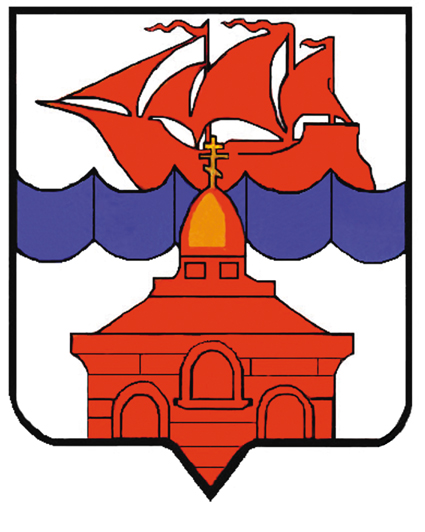 РОССИЙСКАЯ  ФЕДЕРАЦИЯКРАСНОЯРСКИЙ КРАЙТАЙМЫРСКИЙ ДОЛГАНО-НЕНЕЦКИЙ МУНИЦИПАЛЬНЫЙ РАЙОНАДМИНИСТРАЦИЯ СЕЛЬСКОГО ПОСЕЛЕНИЯ ХАТАНГАПОСТАНОВЛЕНИЕО Единой комиссии (конкурсной, аукционной, котировочной) по размещению заказа на поставку товаров, выполнение работ, оказание услуг для нужд Заказчиков  сельского поселения ХатангаВ целях обеспечения эффективного использования бюджетных средств и организации работы по размещению муниципального заказа в соответствии с Федеральным законом от 21 июля . N 94-ФЗ "О размещении заказов на поставки товаров, выполнение работ, оказание услуг для государственных и муниципальных нужд", Постановлением сельского поселения Хатанга от 16.03.2011 N041-П  «Об утверждении Положения о порядке формирования,  размещения и исполнения заказа на поставку товаров, выполнение работ, оказание услуг для нужд Заказчиков сельского поселения Хатанга»:ПОСТАНОВЛЯЮ:1. Утвердить Положение о Единой комиссии (конкурсной, аукционной, котировочной) по размещению заказа на поставку товаров, выполнение работ, оказание услуг для нужд Заказчиков сельского поселения Хатанга, согласно приложению 1.2. Отменить действие Постановления администрации сельского поселения Хатанга от 16.03.2009 г. № 024-П «Об утверждении Положения о Единой комиссии (конкурсной, аукционной, котировочной) по размещению заказа на поставки товаров, выполнение работ, оказания услуг для муниципальных нужд сельского поселения Хатанга». 3. Настоящее постановление вступает в силу с момента подписания и подлежит обязательному опубликованию.4. Контроль за исполнением настоящего постановления оставляю за собой.Руководитель администрациисельского поселения Хатанга                                                                               Н. А. КлыгинаПриложение 1к Постановлению администрации сельского поселения Хатангаот 16.03.2011 г. N 042 -ППОЛОЖЕНИЕо Единой комиссии (конкурсной, аукционной, котировочной)по размещению заказа на поставку товаров, выполнение работ, оказание услуг для нужд Заказчиков сельского поселения Хатанга1. ОБЩИЕ ПОЛОЖЕНИЯ1.1. Настоящее Положение о Единой комиссии по размещению заказа путем проведения конкурса (аукциона, аукциона в электронной форме, запроса котировок цен) для нужд Заказчиков сельского поселения Хатанга (далее - Положение) определяет цели создания, задачи, порядок формирования и работы Единой комиссии по размещению заказа путем проведения конкурса (аукциона, аукциона в электронной форме, запроса котировок цен) для нужд сельского поселения Хатанга (далее-Единая комиссия).1.2. Настоящее Положение разработано в соответствии с Гражданским кодексом РФ, Бюджетным кодексом РФ, Федеральным законом от 21.07. . N 94-ФЗ "О размещении заказов на поставки товаров, выполнение работ, оказание услуг для государственных и муниципальных нужд" (далее – Федеральный закон), иными федеральными законами и нормативно-правовыми актами РФ в области размещения заказа, а также Постановлением сельского поселения Хатанга от 16.03.2011 № 041-П «Об утверждении Положения о порядке формирования,  размещения и исполнения заказа на поставку товаров, выполнение работ, оказание услуг для нужд Заказчиков сельского поселения Хатанга».2. ЦЕЛИ, ЗАДАЧИ И ФУНКЦИИ ЕДИНОЙ  КОМИССИИ2.1. Единая комиссия создается в целях:2.1.1. Определения участников, подведения итогов конкурсов и аукционов, аукционов в электронной форме и определения победителей торгов на право заключения контрактов, гражданско-правовых договоров бюджетных учреждений на поставку товаров, выполнение работ, оказание услуг для нужд Заказчиков;2.1.2. Подведения итогов и определения победителей при размещении заказа путем запроса котировок на поставку товаров, выполнение работ, оказание услуг для нужд Заказчиков;2.1.3. Проведения предварительного отбора участников размещения заказа в случаях размещения заказа путем проведения запроса котировок в целях оказания гуманитарной помощи, либо ликвидации последствий чрезвычайных ситуаций природного или техногенного характера;2.2. В задачи Единой комиссии входит:2.2.1. Обеспечение объективности при рассмотрении, сопоставлении и оценке заявок на участие в торгах и запросах котировок цен, поданных на бумажном носителе, либо в форме электронных документов, оформленных в соответствии с действующим законодательством РФ;2.2.2. Обеспечение эффективности и экономности использования бюджетных средств;2.2.3. Соблюдение принципов публичности, прозрачности, конкурентности, равных условий  для  участников при размещении заказа;2.2.4. Устранение возможности злоупотребления и коррупции при размещении заказа.2.3. Основными функциями Единой комиссии являются:2.3.1. При проведении запроса котировок:- рассмотрение, оценка и сопоставление котировочных заявок и определение победителя в проведении запроса котировок,  ведение протокола рассмотрения и оценки котировочных заявок.2.3.2. При проведении аукциона,  аукциона в электронной форме:- рассмотрение заявок на участие в аукционе, заявок, поданных в форме электронных документов на участие в аукционе в электронной форме и отбор участников аукциона, аукциона в электронной форме, ведение протокола рассмотрения заявок на участие в аукционе, аукционе в электронной форме.2.3.3. При проведении конкурса:- вскрытие конвертов с заявками на участие в конкурсе и открытие доступа к находящимся в информационной системе общего пользования, поданным в форме электронных документов и подписанным в соответствии с нормативными правовыми актами РФ заявкам на участие в конкурсе;- рассмотрение заявок, отбор участников конкурса, оценка и сопоставление заявок на участие в конкурсе; - выявление лучших условий исполнения контракта в соответствии с критериями  и в порядке, установленными конкурсной документацией, определение победителя конкурса; - ведение протокола вскрытия конвертов с заявками на участие в конкурсе и открытия доступа к поданным в форме электронных документов заявкам на участие в конкурсе, протокола рассмотрения заявок на участие в конкурсе, протокола оценки и сопоставления заявок на участие в конкурсе.2.3.4. При проведении предварительного отбора участников размещения заказа - проведение предварительного отбора участников размещения заказа, квалификация которых соответствует предъявляемым требованиям и которые могут в возможно короткий срок без предварительной оплаты и (или) с отсрочкой платежа осуществить поставки необходимых товаров, выполнение работ, оказание услуг  при оказании гуманитарной помощи, либо ликвидации последствий чрезвычайных ситуаций природного или техногенного характера (далее - предварительный отбор);- ведение протокола рассмотрения заявок на участие в предварительном отборе;- составление Перечня поставщиков, включающего в себя участников размещения заказа, прошедших предварительный отбор.3. ПОРЯДОК ФОРМИРОВАНИЯ ЕДИНОЙ  КОМИССИИ3.1. Единая комиссия является коллегиальным органом, действующим на постоянной основе.3.2. Состав Единой комиссии, в том числе Председатель Единой комиссии (далее - Председатель), заместитель Председателя Единой комиссии (далее - Заместитель Председателя) и Секретарь Единой комиссии (далее - Секретарь) утверждается Распоряжением Руководителя администрации сельского поселения Хатанга.3.3. В состав Единой комиссии входят не менее 5 человек. Председатель, Заместитель Председателя, Секретарь являются членами комиссии. 3.4. Членами Единой комиссии не могут быть физические лица, в случаях определенных п. 4 ст. 7 гл. 1Федерального закона.3.5. Замена члена Единой комиссии осуществляется по решению администрации сельского поселения Хатанга - уполномоченного органа на осуществление функций по формированию и размещению заказа на поставку товаров, выполнения работ, оказания услуг для Заказчиков сельского поселения Хатанга (далее Администрация поселения) и оформляется  Распоряжением Руководителя Администрации поселения.4. ПОРЯДОК РАБОТЫ ЕДИНОЙ  КОМИССИИ4.1. Работа Единой комиссии осуществляется на ее заседаниях. Заседание считается правомочным, если на нем присутствует не менее пятидесяти процентов общего числа членов Единой комиссии. 4.2. Заседания Единой комиссии проводятся Председателем. Председатель вправе передать полномочия по проведению заседания Заместителю Председателя. Председатель осуществляет общее руководство работой Единой комиссии и обеспечивает выполнение настоящего Положения и требований Федерального закона;4.3. Решения Единой комиссии принимаются простым большинством голосов от числа присутствующих на заседании членов. При голосовании каждый член Единой комиссии имеет один голос. В случае равенства голосов голос председательствующего является решающим. Голосование осуществляется открыто. Заочное голосование не допускается.4.4. Организационно-техническое и информационное обеспечение деятельности Единой комиссии осуществляет Секретарь.4.5. Секретарь уведомляет членов Единой комиссии о времени и месте проведения заседания.4.6. Секретарь осуществляет подготовку протоколов заседаний Единой комиссии, в соответствии с требованиями Федерального закона. 4.7. Порядок работы Единой комиссии при размещении заказов путем проведения конкурса осуществляется в соответствии с главой 2 Федерального закона.4.7.1. Процедура вскрытия конвертов с заявками на участие в конкурсе осуществляется в соответствии со ст. 26  гл. 2 Федерального закона.Заседание Единой комиссии проводится публично в день, во время и в месте, указанные в извещении о проведении конкурса.По итогам заседания Единой комиссии оформляется протокол вскрытия конвертов с заявками на участие в конкурсе, который должен быть подписан всеми присутствующими членами Единой комиссии, Заказчиком, Уполномоченным органом непосредственно после вскрытия конвертов с заявками на участие в конкурсе и открытия доступа к поданным в форме электронных документов заявкам на участие в конкурсе.4.7.2. Процедура рассмотрения заявок на участие в конкурсе осуществляется в порядке и в сроки, установленные ст. 27 гл.2 Федерального закона;На основании результатов рассмотрения заявок на участие в конкурсе Единой комиссией принимается решение о допуске к участию в конкурсе участников размещения заказа и о признании участника размещения заказа, подавшего заявку на участие в конкурсе, участником конкурса или об отказе в допуске к участию в конкурсе. По итогам заседания Единой комиссии оформляется протокол рассмотрения заявок на участие в конкурсе, который подписывается всеми присутствующими членами Единой комиссии, Заказчиком, Уполномоченным органом в день окончания рассмотрения заявок на участие в конкурсе и  направляются уведомления о принятых Единой комиссией решениях участникам размещения заказа, подавшим заявки на участие в конкурсе.В случае, если в соответствии с порядком, установленном Федеральным законом, конкурс признан несостоявшимся, в протоколе рассмотрения заявок на участие в конкурсе о делается соответствующая запись. 4.7.3. Процедура оценки и сопоставления заявок на участие в конкурсе осуществляется в порядке и  в сроки, установленные ст. 28 гл.2 Федерального закона, Постановлением Правительства РФ от 10.03.2009 г. №722 «Об утверждении правил оценки заявок на участие в конкурсе на право заключить государственный или муниципальный контракт на поставки товаров, выполнение работ, оказание услуг для государственных или муниципальных нужд». На основании результатов оценки и сопоставления заявок на участие в конкурсе Единой комиссией каждой заявке на участие в конкурсе относительно других по мере уменьшения степени выгодности содержащихся в них условий исполнения контракта присваивается порядковый номер. Победителем конкурса признается участник конкурса, который предложил лучшие условия исполнения контракта и заявке на участие в конкурсе которого присвоен первый номер.По результатам проведения оценки и сопоставления заявок на участие в конкурсе Единой комиссией составляется протокол оценки и сопоставления заявок на участие в конкурсе, который должен быть подписан всеми присутствующими членами Единой комиссии, Заказчиком, Уполномоченным органом в течение дня, следующего после дня окончания проведения оценки и сопоставления заявок на участие в конкурсе.4.8. Порядок работы Единой комиссии при размещении заказов путем проведения торгов в форме аукциона (в том числе аукциона в электронной форме) осуществляется в соответствии с главой 3  Федерального закона.4.8.1. Процедура рассмотрения заявок на участие в аукционе осуществляется в порядке и в сроки, установленные ст. 36 гл.3 Федерального закона. На основании результатов рассмотрения заявок на участие в аукционе Единой комиссией принимается решение о допуске к участию в аукционе участника размещения заказа и о признании участника размещения заказа, подавшего заявку на участие в аукционе, участником аукциона или об отказе в допуске такого участника размещения заказа к участию в аукционе и оформляется протокол рассмотрения заявок на участие в аукционе, который подписывается всеми присутствующими членами Единой комиссии, Заказчиком, Уполномоченным органом в день окончания рассмотрения заявок на участие в аукционе.4.8.2. Процедура проведения аукциона осуществляется в порядке, установленном ст. 37 гл. 3 Федерального закона.Члены Единой комиссии присутствуют при проведении аукциона. Из членов Единой комиссии путем открытого голосования большинством голосов выбирается аукционист.По итогам проведения аукциона составляется протокол аукциона, который должен быть подписан всеми присутствующими членами Единой комиссии, Заказчиком, Уполномоченным органом в день проведения аукциона.4.9. Порядок работы Единой комиссии при размещении заказов путем проведения торгов в форме аукциона в электронной форме осуществляется в соответствии с главой 3.1  Федерального закона.4.9.1. Процедура рассмотрения первых частей заявок на участие в открытом аукционе в электронной форме осуществляется в соответствии со ст.41.9 гл.3.1 Федерального закона.На основании итогов рассмотрения первых частей заявок на участие в открытом аукционе в электронной форме Единой комиссией принимается решение о допуске к участию в открытом аукционе в электронной форме участника размещения заказа и о признании участника размещения заказа, подавшего заявку на участие в открытом аукционе, участником открытого аукциона или об отказе в допуске. Оформляется протокол рассмотрения заявок на участие в открытом аукционе который подписывается всеми присутствующими членами Единой комиссии, Заказчиком, Уполномоченным органом в день окончания рассмотрения заявок на участие в аукционе.4.9.2. Процедура рассмотрения вторых частей заявок на участие в открытом аукционе в электронной форме осуществляется в соответствии со ст.41.11 гл.3.1 Федерального закона.На основании итогов рассмотрения вторых частей заявок на участие в открытом аукционе в электронной форме Единой комиссией принимается решение о соответствии или о несоответствии заявки на участие в открытом аукционе требованиям, установленным документацией об открытом аукционе в электронной форме. Для принятия указанного решения аукционная комиссия также рассматривает содержащиеся в реестре участников размещения заказа, получивших аккредитацию на электронной площадке, сведения об участнике размещения заказа, подавшем такую заявку на участие в открытом аукционе.Оформляется протокол подведения итогов открытого аукциона в электронной форме, который подписывается всеми присутствующими членами Единой комиссии, Заказчиком, Уполномоченным органом в день окончания рассмотрения заявок на участие в аукционе. 4.10. Порядок работы Единой комиссии при размещении заказов путем запроса котировок осуществляется в соответствии с главой 4 Федерального закона.4.10.1. Процедура рассмотрения и оценки котировочных заявок осуществляется в соответствии с ст.47 гл.4 Федерального закона. По результатам рассмотрения и оценки котировочных заявок Единой комиссией составляется протокол рассмотрения и оценки котировочных заявок, который подписывается всеми присутствующими членами Единой комиссии, Заказчиком, Уполномоченным органом в день рассмотрения и оценки котировочных заявок. 4.11. Порядок работы Единой комиссии при проведении предварительного отбора участников размещения заказа осуществляется в соответствии со ст.52 гл. 5 Федерального закона.По результатам рассмотрения заявок на участие в предварительном отборе составляется перечень поставщиков и оформляется протокол рассмотрения заявок на участие в предварительном отборе, который подписывается всеми присутствующими членами Единой комиссии, Заказчиком, Уполномоченным органом в день истечения срока рассмотрения документов.4.12. Порядок работы Единой комиссии при размещении заказов путем запроса котировок  в целях оказания гуманитарной помощи или ликвидации последствий чрезвычайных ситуаций природного и техногенного характера осуществляется в соответствии со ст.53-54 гл.5 Федерального закона.По результатам рассмотрения и оценки котировочных заявок Единой комиссией составляется протокол рассмотрения и оценки котировочных заявок, который подписывается всеми присутствующими членами Единой комиссии, Заказчиком, Уполномоченным органом в день рассмотрения и оценки котировочных заявок. 4.13. Единая комиссия при необходимости вправе привлекать к своей деятельности экспертов. Под экспертами понимаются лица, обладающие специальными знаниями по предмету закупки. Эксперты не входят в состав Единой комиссии, но могут быть включены в ее состав по решению Заказчика, Уполномоченного органа. Экспертами не могут быть лица, которые лично заинтересованы в результатах размещения заказа (в том числе физические лица, подавшие заявки на участие в конкурсе либо состоящие в штате организаций, подавших указанные заявки), либо физические лица, на которых способны оказывать влияние участники размещения заказа (в том числе физические лица, являющиеся участниками (акционерами) этих организаций, членами их органов управления, кредиторами участников размещения заказа). Экспертное заключение оформляется письменно и прикладывается к протоколу рассмотрения заявок на участие в конкурсе, протоколу сопоставления и оценки заявок на участие в конкурсе, протоколу рассмотрения заявок на участие в аукционе, протоколу рассмотрения и оценки котировочных заявок или протоколу рассмотрения заявок на участие в предварительном отборе. Мнение эксперта, изложенное в экспертном заключении, носит рекомендательный характер и не является обязательным для Единой комиссии.  Привлеченные Единой комиссией эксперты не вправе распространять сведения, составляющие государственную, служебную или коммерческую тайну, ставшие известными им в ходе размещения заказа.5. ПРАВА И ОБЯЗАННОСТИ ЕДИНОЙ КОМИССИИ,ЕЕ ОТДЕЛЬНЫХ ЧЛЕНОВ5.1. Единая комиссия обязана:5.1.1. Руководствоваться в своей деятельности законодательством Российской Федерации, нормативно-правовыми актами Красноярского края, сельского поселения Хатанга в сфере размещения заказа и настоящим Положением;5.1.2. Проверять соответствие участников размещения заказа предъявляемым к ним требованиям, установленным законодательством Российской Федерации и конкурсной документацией или документацией об аукционе, электронном аукционе, запросе котировок;5.1.3. Не допускать участника размещения заказа к участию в конкурсе, аукционе, электронном аукционе или запросе котировок в случаях, установленных законодательством Российской Федерации о размещении заказов;5.1.4. Исполнять предписания уполномоченных на осуществление контроля в сфере размещения заказов органов власти, об устранении выявленных ими нарушений законодательства Российской Федерации о размещении заказов;5.1.5. Не проводить переговоров с участниками размещения заказа до и (или) во время проведения процедур размещения заказов, кроме случаев обмена информацией, прямо предусмотренных законодательством Российской Федерации и конкурсной документацией, документацией об аукционе, электронном аукционе;5.1.6. Осуществлять процедуры вскрытия конвертов с заявками на участие в конкурсе и открытия  доступа к поданным в форме электронных документов заявкам на участие в конкурсе, рассмотрения, оценки и сопоставления заявок на участие в конкурсе в соответствии с требованиями Федерального закона и иных нормативно-правовых документов в сфере размещении заказа;5.1.7. Осуществлять процедуры рассмотрения заявок на участие в аукционе, проведения аукциона в соответствии с требованиями Федерального закона и иных нормативно-правовых документов в сфере размещении заказа;5.1.8. Осуществлять процедуры рассмотрения первых и вторых частей заявок на участие в открытом аукционе в электронной форме в соответствии с требованиями Федерального закона и иных нормативно-правовых документов в сфере размещении заказа;5.1.9. Осуществлять процедуры рассмотрения и оценки котировочных заявок в соответствии с требованиями Федерального закона и иных нормативно-правовых документов в сфере размещении заказа;5.1.10. Осуществлять прочие процедуры, предусмотренные Федеральным законом при проведении торгов, запросов котировок, предварительного отбора участников размещения заказа в соответствии с требованиями действующего законодательства.5.2. Единая комиссия вправе:5.2.1. В случаях, предусмотренных законодательством Российской Федерации о размещении заказов, отстранить участника размещения заказа от участия в процедурах размещения заказов на любом этапе их проведения;5.2.2. Обратиться к Заказчику за разъяснениями по предмету размещаемого заказа;5.2.3. При необходимости привлекать к своей работе экспертов в порядке, установленном разделом 4 настоящего Положения.5.3. Члены Единой комиссии обязаны:5.3.1. Знать и руководствоваться в своей деятельности требованиями законодательства Российской Федерации, нормативно-правовых актов Красноярского края и сельского поселения Хатанга в сфере размещения заказа;5.3.2. Присутствовать на заседаниях Единой комиссии и принимать решения по вопросам, отнесенным к компетенции Единой комиссии настоящим Положением и законодательством Российской Федерации;5.3.3. Принимать участие в процедурах проведения торгов, запросов котировок, в том числе путем обсуждения и голосования;5.3.4. Соблюдать требования Федерального закона при проведении процедур размещения торгов и запросов котировок;5.3.5. Не допускать разглашения сведений, ставших им известными в ходе проведения процедур размещения заказов, кроме случаев, прямо предусмотренных законодательством Российской Федерации.5.3.6. Подписывать протоколы заседания Единой комиссии в сроки, предусмотренные Федеральным законом;5.3.7. Осуществлять иные действия, предусмотренные Федеральным законом и иными нормативно-правовыми актами в сфере размещения заказа 5.4. Члены Единой комиссии вправе:5.4.1. Знакомиться со всеми представленными на рассмотрение документами и сведениями, составляющими заявку на участие в конкурсе, аукционе, аукционе в электронной форме, запросе котировок;5.4.2. Выступать по вопросам повестки дня на заседаниях Единой комиссии;5.4.3. Проверять правильность содержания протоколов заседаний Единой комиссии, в том числе правильность отражения в этих протоколах своего выступления.5.4.4. Письменно изложить свое особое мнение, которое прикладывается к протоколу заседания Единой комиссии;6. ОТВЕТСТВЕННОСТЬ ЧЛЕНОВ ЕДИНОЙ  КОМИССИИ6.1. Члены Единой комиссии, виновные в нарушении законодательства Российской Федерации о размещении заказов на поставки товаров, выполнение работ, оказание услуг для государственных или муниципальных нужд, иных нормативных правовых актов Российской Федерации и настоящего Положения, несут ответственность в соответствии с законодательством Российской Федерации.6.2. Члены Единой комиссии (и привлеченные Единой комиссией эксперты) не вправе распространять сведения, составляющие государственную, служебную или коммерческую тайну, ставшие известными им в ходе размещения заказа путем проведения конкурса (аукциона, запроса котировок).6.3. Член Единой комиссии, допустивший нарушение законодательства Российской Федерации и (или) иных нормативных правовых актов Российской Федерации о размещении заказов, может быть заменен по распоряжению Руководителя администрации сельского поселения Хатанга, а также по представлению или предписанию органа, уполномоченного на осуществление контроля в сфере размещения заказов.6.4. Обжалование действий Единой комиссии осуществляется в соответствии с действующим законодательством.________________________________________________________________________________16.03.2011 г. № 042- П